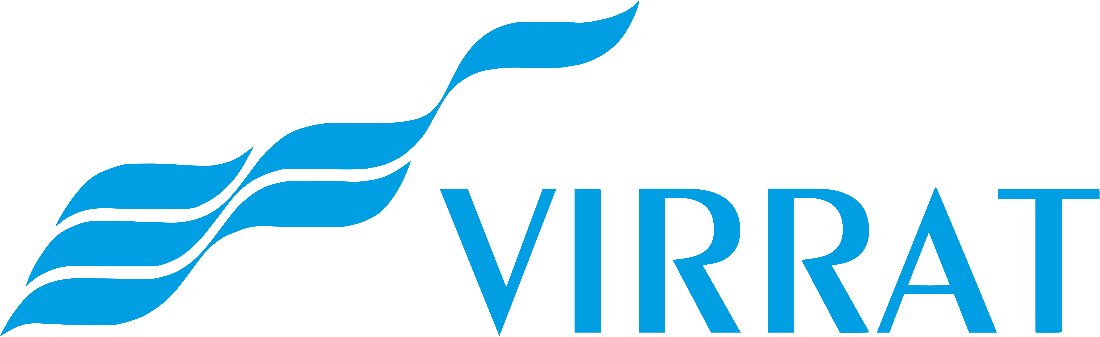 KALETTOMAN YLEISEN UIMARANNAN UIMAVESIPROFIILILaadittu 31.7.2010Tarkistettu 11.7.2023SISÄLLYSLUETTELO1. JOHDANTO	32. YHTEYSTIEDOT	42.1 Uimarannan omistaja ja yhteystiedot	42.2 Uimarannan päävastuullinen hoitaja ja yhteystiedot	42.3 Uimarantaa valvova viranomainen ja yhteystiedot	42.4 Näytteet tutkiva laboratorio ja yhteystiedot	42.5 Vesi- ja viemärilaitos ja yhteystiedot	43. MAANTIETEELLINEN SIJAINTI	53.1 EU:lle ilmoitettu uimarannan nimi	53.2 EU:lle ilmoitettu uimarannan lyhyt nimi	53.3 Uimarannan BWID-koodi	53.4 Osoitetiedot	53.5 Koordinaatit	53.6 Kartta	64.1 Vesityyppi	64.2 Rantatyyppi	64.3 Rantavyöhykkeen ja lähiympäristön kuvaus	74.4 Veden syvyyden vaihtelut	74.5 Uimarannan pohjan laatu	74.6 Uimarannan varustelutaso	74.7 Uimareiden määrä (arvio)	74.8 Uimavalvonta	75. SIJAINTIVESISTÖ	85.1 Järven / joen nimi	85.2 Vesistöalue	85.3 Vesienhoitoalue	85.4 Pintaveden ominaisuudet	85.5 Pintaveden laadun tila	86. UIMAVEDEN LAATU	86.1 Uimaveden laadun seurantakohdan sijainti	86.2 Näytteenottotiheys	86.3 Uimaveden laadun aistinvarainen arviointi	96.4 Edellisten uimakausien tulokset	96.4.1 Edellisten uimakausien uimaveden laatuluokat	96.4.2 Edellisten uimakausien aikana tehdyt havainnot ja toteutetut hallintatoimenpiteet	96.5 Syanobakteerien (sinilevä) esiintyminen	96.5.1 Esiintymisen havainnot edeltävinä uimakausina ja toteutetut hallintatoimenpiteet	96.5.2 Arvio olosuhteista syanobakteerien esiintymiseen	96.6 Makrolevien ja/tai kasviplanktonin haitallisen lisääntymisen todennäköisyys	106.7 Sääilmiöiden vaikutukset uimaveden laatuun	107. KUORMITUSLÄHTEET JA MERKITYKSEN ARVIOINTI	107.1 Jätevesiverkostot	107.2 Hulevesijärjestelmät	117.3 Uimaveteen vaikuttavat muut pintavedet	117.4 Maatalous	117.5 Teollisuus	117.6 Satamat, vene-, maantie- ja raideliikenne	127.7 Eläimet, vesilinnut	127.8 Muut lähteet	128. LYHYTKESTOISET SAASTUMISTILANTEET	128.1 Arviot odotettavissa olevan lyhytkestoisen saastumisen luonteesta, syistä, esiintymistiheydestä ja kestosta	128.2 Lyhytkestoisen saastumisen aikana toteutetut hallintatoimenpiteet ja aikataulu syiden poistamiseksi	138.3 Toimenpiteistä vastaavat viranomaiset ja yhteystiedot	139. UIMAVESIPROFIILIN LAATIMISEN AJANKOHTA JA TARKISTAMISEN AJANKOHTA	139.1 Uimavesiprofiilin laatimisen ajankohta	139.2 Uimavesiprofiilin tarkistamisen ajankohta	1310. JOHTOPÄÄTÖKSET	13VIITTEET	141. JOHDANTOSosiaali- ja terveysministeriön antoi 28.3.2008 asetuksen 177/2008 yleisten uimarantojen uimaveden laatuvaatimuksista ja valvonnasta. Asetuksen 8 § mukaan uimarannan omistajan tai haltija on yhteistyössä kunnan terveydensuojeluviranomaisen kanssa laadittava uimavesiprofiili. Asetuksen 2 §:n mukaan yleisellä uimarannalla tarkoitetaan uimarantaa, jolla arvioidaan käyvän uimakauden aikana vähintään 100 uimaria päivässä. [3]Uimavesiprofiilin tulee olla Sosiaali- ja terveysministeriön asetuksen 177/2008 liitteen IV mukaisesti laadittu. Uimavesiprofiilissa kuvataan uimarannan uimaveden ja kyseisen uimaveden valuma-alueella olevien muiden pintavesien fysikaalisia, maantieteellisiä ja hydrologisia ominaisuuksia, jotka voisivat saastuttaa uimavettä. Uimavesiprofiilissa myös selvitetään ja arvioidaan mahdollisia tekijöitä, jotka voivat vaikuttaa uimaveden laatuun heikentävästi tai aiheuttaa uimareille terveyshaittoja. [3]Uimavesiprofiili auttaa uimarannan ylläpitäjää ja viranomaisia uimaveden laadun valvonnassa ja hallinnassa. Uimavesiprofiilin tarkoituksena on lisäksi antaa yleisölle tietoa.Tämä uimavesiprofiili on laadittu Virtain Kaupungin Kalettoman yleiselle uimarannalle uimavesiasetuksen 177/2008 8 § mukaisesti osana Valtteri Kankaan harjoittelua Keurusselän ympäristön- ja terveydensuojelutoimistossa. Uimavesiprofiili aineistoa on päivitetty 30.4.2015 yhteyshenkilöiden osalta. Päivityksen on suorittanut Antti Salminen Virtain kaupungilta. Uimavesiprofiilia on päivitetty myös 24.5.2021 sekä 22.6.2023 yhteyshenkilöiden osalta.2. YHTEYSTIEDOT2.1 Uimarannan omistaja ja yhteystiedotVirtain kaupunki,Virtaintie 26PL 8534801 Virrat2.2 Uimarannan päävastuullinen hoitaja ja yhteystiedotPia Maskonen, tekninen osastopuh. 044 715 1362pia.maskonen@virrat.fi2.3 Uimarantaa valvova viranomainen ja yhteystiedotKeurusselän ympäristön- ja terveydensuojelutoimistoYmpäristöterveystarkastaja Tuija Kytönenpuh. 044-7871362 tuija.kytonen@keurru.fiYmpäristöterveyspäällikkö Rebekka Kinnunenpih. 0400 328 322rebekka.kinnunen@keuruu.fi
2.4 Näytteet tutkiva laboratorio ja yhteystiedotKokemäenjoen vesistön vesiensuojeluyhdistys ryHatanpäänkatu 3 B33101 Tampere2.5 Vesi- ja viemärilaitos ja yhteystiedotVirtain Tekniset palvelutVesihuoltolaitoksen hoitaja Petri PohjolaPuhdistamontie 6134800 VirratPuh. 044-71513253. MAANTIETEELLINEN SIJAINTI3.1 EU:lle ilmoitettu uimarannan nimiKALETTOMANLAHTI3.2 EU:lle ilmoitettu uimarannan lyhyt nimiKALETTOMANLAHTI3.3 Uimarannan BWID-koodiFI1249360013.4 OsoitetiedotPohjolantie 734800, Virrat3.5 KoordinaatitWGS84 koordinaattijärjestelmässä:Latitude_BW (X-koord.): 62.2387Longitude_BW (Y-koord.): 23.75363.6 Kartta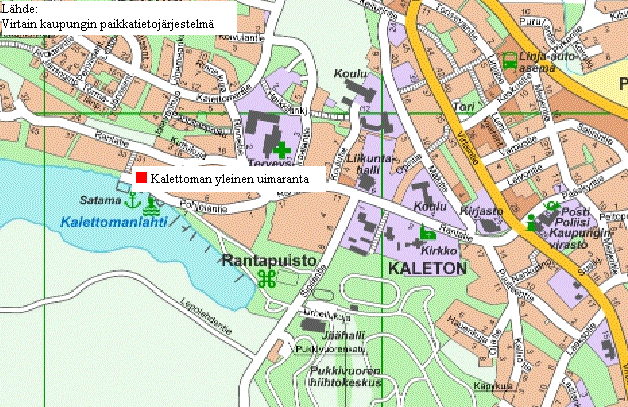 Kuva 1. Kalettoman yleisen uimarannan karttakuva [7]Tässä lisäksi linkki Kalettoman yleiseen uimarantaan ”kansalaisen karttapaikka” sivuston kautta: http://kansalaisen.karttapaikka.fi/linkki?scale=8000&text=Kalettoman+EU-uimaranta&srs=EPSG%3A3067&y=6905006&x=331353&lang=fi4. UIMARANNAN KUVAUSVs. terveystarkastaja Rebekka Kinnunen hyväksyi Virtain kaupungin Liikuntatoimen / Terhi Kallion ilmoittaman yleisen uimarannan käyttöönotettavaksi TesL 15 §:n mukaisesti 7.6.2010.4.1 VesityyppiJärvi (Härkösselkä)4.2 RantatyyppiRanta on ajettua hiekkaa sekä nurmea.4.3 Rantavyöhykkeen ja lähiympäristön kuvausUimaranta sijaitsee Härkösselän Kalettomanlahdessa kaupungin rantapuistossa, Virtain keskustan tuntumassa. Lisäksi välittömässä läheisyydessä sijaitsee satama ja pienvenesatama. Rantavyöhyke on hiekkaa ja nurmea. Uimaranta on pituudeltaan noin 40 metriä. Uimarannan pohjoisella puolella on rinne, jolla on asutusaluetta ja sairaala. Idässä päin on Virtain keskusta-alue. Etelässä on liikuntakeskus (urheilukenttä, jäähalli ja Pukkivuoren hiihtokeskus) ja länteen päin jatkuu vesistö. Kalettomanlahden pohjukassa on mattojenpesupaikka, josta jätevedet johdetaan viemäriverkostoon.Uimarannalla on pitkä laituri, josta lähtee pieni ponttonilaituri vasemmalle. Ponttonilaituri rajaa pienten lasten uima-aluetta. Uima-alue on rajattu. Uimalaiturin päässä on kelluvarakenteinen hyppytorni. Uimakausina 2013-2014 koko uimaranta alue ja laituri sekä hyppytorni uudistettiin.    Uimarannan takana on Rantaterassi Baarpuuri.4.4 Veden syvyyden vaihtelutNoin 50 metrin päässä rannasta on 3 metriä syvää kansalaisen karttapaikka sivuston mukaan. [1]4.5 Uimarannan pohjan laatuUimarannan pohja on hiekkaa noin 10-15 metriä rannasta järvelle päin. Muualla pohja on mutaa tai savea.  4.6 Uimarannan varustelutaso- Pukukopit miehille ja naisille- WC:t rantaterassirakennuksen yhteydessä- Pelastusvene- Pelastusrengas- Heittoliina- Opastekyltti- 3 Roskista- Hyppytorni 4.7 Uimareiden määrä (arvio)Uimaranta on määritelty yleiseksi uimarannaksi ja uimarannalla on arvioitu käyvän uimakauden aikana vähintään 100 uimaria päivässä (STM:n asetus 177/2008, 2 §, 1 mom.).4.8 UimavalvontaUimavalvontaa ei ole uimarannalle järjestetty. Uimavalvonta saattaisi kuitenkin olla tarpeellista, koska uimaranta on keskellä satamaa ja veneliikenne on runsasta.5. SIJAINTIVESISTÖ5.1 Järven / joen nimiJärven nimi on Härkösselkä.5.2 VesistöalueKokemäenjoki5.3 VesienhoitoalueKokemäenjoen-Saaristomeren Selkämeren vesienhoitoalue.5.4 Pintaveden ominaisuudetKalettoman uimarannalta 5.8.2020 otetun uimavesinäytteen tulokset:E.coli: 8 MPN/100mlSuolistop. enterokokit: 2 pmy/100ml13.7.2010pH: 6,9Sameus: 3,6 FNUKokonaistyppi: 660 ug/lKokonaisfosfori: 24 ug/lKlorofylli a: 17 mg/m35.5 Pintaveden laadun tila13.7.2010 otetun vesinäytteestä voidaan tulkita Kalettoman uimarannan pintaveden olevan lähellä neutraalia (pH arvo), lievästi sameaa (sameusarvo) ja humuspitoista (kokonaistyppi). Kokonaisfosfori ja klorofylli a –arvot kertovat pintaveden olevan rehevää. [2]6. UIMAVEDEN LAATU6.1 Uimaveden laadun seurantakohdan sijaintiUimaveden laatua seurataan sieltä, missä uimareita on arvioitu eniten käyvän.6.2 NäytteenottotiheysKalettoman yleiseltä uimarannalta otetaan vuodessa neljä näytettä, joista ensimmäinen näyte otetaan noin kaksi viikkoa ennen uimakautta. Loput näytteet on otettu kerran kuussa uimakauden jokaisena kuukautena. Uimakaudella tarkoitetaan 15.6. ja 31.8. välistä ajanjaksoa, jolloin sääolosuhteiden voidaan olettaa suosivan uimista (STM asetus 177/2008, 2 §, 1 mom.).6.3 Uimaveden laadun aistinvarainen arviointiSyanobakteerit: silmämääräinen arvio tehdään vähintään näytteenoton yhteydessä, tarvittaessa mikroskopointi laboratoriossa.6.4 Edellisten uimakausien tuloksetEdellisinä uimakausina (2019-2022) E.colia on löytynyt uimavedestä 0-24 pmy/100ml ja suolistoperäisiä enterokokkeja 0-72 pmy/100ml.6.4.1 Edellisten uimakausien uimaveden laatuluokatUimakauden 2019 päätyttyä uimavesi luokiteltiin vuosien 2016-2019tutkimustulosten perusteella erinomaiseksi.Uimakauden 2020 päätyttyä uimavesi luokiteltiin vuosien 2017-2020tutkimustulosten perusteella erinomaiseksi.Uimakauden 2021 päätyttyä uimavesi luokiteltiin vuosien 2018-2021tutkimustulosten perusteella erinomaiseksi.Uimakauden 2022 päätyttyä uimavesi luokiteltiin vuosien 2019-2022tutkimustulosten perusteella erinomaiseksi.6.4.2 Edellisten uimakausien aikana tehdyt havainnot ja toteutetut hallintatoimenpiteetUimakaudella 2022 ranta asetettiin uimakieltoon. Uimavesiepidemian aiheuttajaksi epäiltiin norovirusta.Uimakaudella 2021 ranta asetettiin uimakieltoon öljyvahinkojen takia.6.5 Syanobakteerien (sinilevä) esiintyminenSyanobakteereita ei ole esiintynyt Kalettoman uimarannalla.6.5.1 Esiintymisen havainnot edeltävinä uimakausina ja toteutetut hallintatoimenpiteetEdeltävinä uimakausina ei ole havaittu sinilevää, eikä hallintatoimenpiteitä ole ollut.6.5.2 Arvio olosuhteista syanobakteerien esiintymiseenSyanobakteereita ei ilmeisesti esiinny Kalettoman uimarannalla, koska siellä ei ole niitä havaittu.6.6 Makrolevien ja/tai kasviplanktonin haitallisen lisääntymisen todennäköisyysMakrolevien ja/tai kasviplanktonin haitallisen lisääntymisen todennäköisyys on pieni, koska aiempia merkintöjä tai tietoja niiden aiheuttamista haitoista ei ole.6.7 Sääilmiöiden vaikutukset uimaveden laatuunRankkasateet voivat tilapäisesti huonontaa uimaveden laatua. Suomessa rankkasateet eivät ole kuitenkaan kovin tyypillisiä. Rankkasateiden määrä voi olla kuitenkin nousussa, koska ilmasto lämpenee ja ilmassa on enemmän vesihöyryä. Rankkasateiden jälkeen, olisi hyvä tutkituttaa uimaveden laatu. [4]7. KUORMITUSLÄHTEET JA MERKITYKSEN ARVIOINTI7.1 JätevesiverkostotKalettoman uimarannan läheisyydessä on kaksi jäteveden pumppaamoa: Kalettoman pumppaamo ja urheilukeskuksen pumppaamo. Kalettoman uimaranta on näiden jäteveden pumppaamoiden välissä. Uimarannan läntisellä puolella sijaitseva Kalettoman pumppaamo on noin 360:n metrin päässä uimarannasta ja itäisen puolella sijaitseva urheilukeskuksen pumppaamo on noin 480:n metrin päässä. Molempien pumppaamoiden ylivuotoputket ovat pumppaamoiden lähettyvillä ja laskevat Härkösselkään (Kuva 2.).Jäteveden pumppaamot eivät normaaliolosuhteissa heikennä Kalettoman uimarannan uimaveden laatua, mutta pumppaamoiden toimintahäiriöissä ylivuodot voivat saastuttaa uimaveden.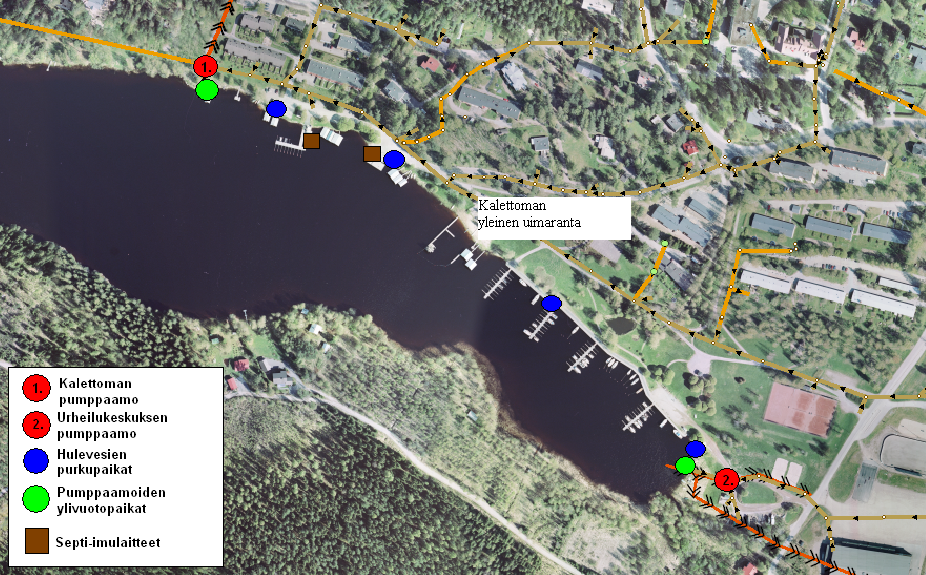 Kuva 2. Kalettoman yleisen uimarannan läheiset jäteveden pumppaamot, pumppaamoiden ylivuotopaikat, hulevesien purkupaikat sekä septi-imulaitteet. [8]7.2 HulevesijärjestelmätHulevesijärjestelmien purkupaikkoja on neljä uimarannan puoleisella rannalla. Mikään hulevesien purkupaikka ei ole uimarannan välittömässä läheisyydessä, mutta sadevedet voivat kuormittaa Kalettoman uimavettä (kuva 2.).7.3 Uimaveteen vaikuttavat muut pintavedetUimarannan takana olevalta rinteeltä voi kulkeutua pintavesiä uimaveteen. Näiden pintavesien vaikutuksen uimaveteen arvioidaan olevan melko pientä.7.4 MaatalousUimarannan lähialueilla ei harjoiteta maataloutta.7.5 TeollisuusTeollisuutta ei ole uimarannan lähettyvillä.7.6 Satamat, vene-, maantie- ja raideliikenneUimaranta sijaitsee satamassa. Uimarannan molemmilla puolilla on venelaitureita ja veneliikenne alueella on runsasta. Veneliikenteestä ja veneiden huolloista voi kulkeutua bensiiniä tai öljyä uimaveteen.7.7 Eläimet, vesilinnutEläimiä tai vesilintuja ei alueella juurikaan ole.7.8 Muut lähteetMyös septi-imulaitteiden toimintahäiriö voisi saastuttaa uimaveden. Septi-imulaitteet sijaitsevat uimarannan läntisellä puolella. Lähempänä sijaitseva septi-imulaite on noin 80 metrin päässä uimarannasta. Kauempana oleva septi-imulaite on noin 200 metrin päässä uimarannasta (Kuva 2.).Laivalaiturin septi-imulaite on uusittu vuonna 2021. Veneiden tankkauspiste sijaitsee septilaitteiden läheisyydessä. Tankkauspiste uusittu 2023.8. LYHYTKESTOISET SAASTUMISTILANTEET8.1 Arviot odotettavissa olevan lyhytkestoisen saastumisen luonteesta, syistä, esiintymistiheydestä ja kestostaKalettoman uimaranta voi saastua lyhytkestoisesti, jos Kalettoman tai urheilukeskuksen jätevedenpumppaamo vuotaa yli. Tällöin uimaveteen pääsisi suolistoperäisiä bakteereja ja toimenpiteisiin olisi ryhdyttävä. Mahdollisen lyhytkestoisen saastumisen esiintymistiheyttä ja sen kestoa on vaikea arvioida. Lyhytkestoista saastumista voivat aiheuttaa myös eläimet ja niiden jätökset, jos ne alkavat pesimään uimarannan lähettyvillä tai niiden määrä muuten lisääntyy. Uimarit voivat myös itse saastuttaa uimavettä epähygieenisellä käytöksellä. Sääolosuhteillakin voi olla vaikutuksensa valunnan, virtausten ja vallitsevien lämpötilojen suhteen.Myös kemialliset aineet voivat saastuttaa uimaveden. Kemialliset aineet voisivat olla peräisin uimarannan takana olevalta Pohjolantieltä. Ainakin polttoaine- / likavesitankkiautojen voidaan olettaa kulkevan Pohjolantietä, koska uimarannan läntisellä puolella on veneiden tankkauspiste sekä septi-imulaitteet. Syanobakteerit, eli sinilevät, voivat aiheuttaa uimaveden lyhytkestoisen mikrobiologisen ”saastumistilanteen”. Kalettoman uimarannalla ei ole havaittu syanobakteereita, mutta niiden esiintyminen olisi terveyshaitta uimareille. Syanobakteerit ovat terveydelle vaarallisia. Sisävesissä on noin kymmenen sinileväsukua, joista useat lajit saattavat muodostaa myrkyllisiä kantoja. Jo melko vähäinenkin sinileväesiintymä saattaa olla uusimpien tutkimusten mukaan myrkyllinen. Noin puolet sinilevien massaesiintymistä on todettu myrkyllisiksi. [5]8.2 Lyhytkestoisen saastumisen aikana toteutetut hallintatoimenpiteet ja aikataulu syiden poistamiseksiLyhytkestoisia saastumisia ei ole Kalettoman yleisellä uimarannalla ollut. 8.3 Toimenpiteistä vastaavat viranomaiset ja yhteystiedotToimenpiteistä vastaavat uimarannan ylläpitäjä sekä terveysvalvonta9. UIMAVESIPROFIILIN LAATIMISEN AJANKOHTA JA TARKISTAMISEN AJANKOHTA9.1 Uimavesiprofiilin laatimisen ajankohtaUimavesiprofiili on laadittu Valtteri Kankaan harjoittelujakson aikana 1.6.2010-31.7.2010 Keurusselän ympäristön- ja terveydensuojelutoimistossa. Uimavesiprofiilin päivitykset: v.201524.5.2021 11.7.2023 9.2 Uimavesiprofiilin tarkistamisen ajankohtaUimavesiprofiili on tarkistettava tai saatettava ajantasalle seuraavan kerran, jos uimavesiluokka muuttuu hyväksi, tyydyttäväksi tai huonoksi, tai jos uimarannalla tai sen läheisyydessä tehdään uimaveteen merkittävästi vaikuttavia rakennus- tai muutostöitä. Profiili päivitetään aina myös,kun profiiliin sisällytettyjen tietojen tiedetään muuttuneen riippumatta uimavesiluokan määrittämästä ajankohdasta.10. JOHTOPÄÄTÖKSETKalettoman yleisen uimarannan uimavesiprofiilia varten kerättiin tietoa uimaveden laatuun mahdollisesti haitallisesti vaikuttavista tekijöistä ja niiden merkityksestä. Tähän sisältyi muun muassa uimarannan sekä sen sijaintivesistön maantieteellisten sijaintitietojen sekä hydrologisten, fysikaaliskemiallisten ja mikrobiologisten ominaisuuksien tarkastelut. Uimavesiprofiilissa esitetään myös mahdolliset kuormituslähteet. Uimavesiprofiilissa kartoitetaan mahdollisia riskitekijöitä ja päästölähteitä, jotka voivat vaikuttaa uimaveden laatuun heikentävästi.Kalettoman uimarannan uimaveden mikrobiologinen laatu on ollut hyvä ja täyttää asetetut laatuvaatimukset. Merkittävimpiä riskejä Kalettoman uimaveden saastumiselle ovat uimarannan läheiset jäteveden pumppaamot, joiden ylivuotoputket on sijoitettu Härkösselkään, sekä veneilijöille tarkoitettu polttoaineen tankkauspiste ja septi-imulaitteet. Tankkauspisteen ja septi-imulaitteiden huoltotoimenpiteet ja niihin liittyvät polttoaine- / likavesitankkiautojen mahdollinen liikkuminen uimarannan takana sijaitsevalla Pohjolantiellä ovat riski uimaveden laadulle. Kemikaalien kuljetusonnettomuus uimarannan takana voisi saastuttaa uimaveden.Mahdollisen uimaveden saastumisen varalta olisi hyvä olla toimenpidesuunnitelma, tehostettu vedenlaadun seuranta, tiedottaminen ja uimarannan käytön kieltäminen.VIITTEET1. Kansalaisen karttapaikka, rannan pituus, http://kansalaisen.karttapaikka.fi/kartanhaku/koordinaattihaku.html?map.x=318&map.y=295&e=331363&n=6904987&scale=2000&tool=suurenna&styles=normal&lang=fi&tool=suurenna&lang=fi2. Kokemäenjoen vesiensuojeluyhdistys RY, opasvihkonen, 25.11.19873. Sosiaali- ja terveysministeriön asetus 177/2008 yleisten uimarantojen uimavedenlaatuvaatimuksista ja valvonnasta, http://.finlex.fi/fi/laki/alkup/2008/200801774. Suomen ympäristökeskus, Ilmaston muutoksen vaikutukset sateisiin http://www.ymparisto.fi/download.asp?contentid=94948&lan=FI5. Suomen ympäristökeskus, Sinilevien myrkyllisyys, http://www.ymparisto.fi/default.asp?node=14947&lan=f6. Terveydensuojelulaki, http://www.finlex.fi/fi/laki/ajantasa/1994/199407637. Virtain kaupungin karttatietojärjestelmä (15.7.2010), http://media.virrat.fi/taajama/8. Virtain kaupungin vesihuoltolaitos, Kartta saatu Antti Kotalammelta sähköpostitse 7.7.2010. Kuvaan lisätty Kalettoman  uimarannan nimi 15.7.2010.Uimavesiprofiilin laatinut:Valtteri Kangas, terveystarkastaja harjoittelija 31.7.2010Päivittänyt 24.5.2021Kimmo Jokinen, Virtain kaupunkiTuija Kytönen, ympäristöterveystarkastajaYhteystiedot päivitetty 22.6.2023
Pia Maskonen, Virtain kaupunkiNäytev. 2019v. 2019v. 2020v. 2020v. 2021v. 2021v. 2022v. 2022NäyteE.coliEnterok.E.coliEnterok.E.coliEnterok.E.coliEnterok.1.<133<121<1682.5<1331372<1<13.36412129134.61882510245